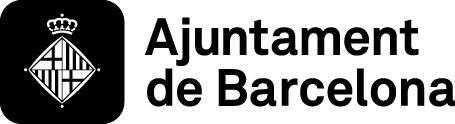 2. Dades dels professors/es participantsProfessor/a 1*Professor/a 2Professor/a 3Professor/a 43. Declaració responsable de la persona que ostenti la representació del centre sol·licitantD’acord amb la normativa de protecció de dades us informem i en tramitar aquest document consentiu, que les vostres dades personals siguin tractades per l’Ajuntament de Barcelona  dins el fitxer de Subvencions/premis amb la finalitat de resoldre la subvenció/premi sol·licitada, legitimada en base al vostre consentiment. Tret d’obligació legal, les vostres dades no seran cedides a tercers. Teniu dret a accedir, rectificar i suprimir les vostres dades, així com altres drets sobre les mateixes. Podeu consultar informació addicional sobre aquest tractament i sobre protecció de dades a www.bcn.cat/ajuntament/protecciodades.Així mateix, en compliment de la Llei de Serveis de la Societat de la Informació 34/2002 d’11 de juliol, us indiquem que en informar el camp email o telèfon mòbil ens autoritzeu a emprar aquests mitjans per la realització de comunicacions directament relacionades amb la finalitat indicada.La persona que signa DECLARA:Que disposa de poders o autorització atorgat al seu favor que el faculta per a la presentació d’aquesta sol·licitud.Que es compromet, en qualsevol dels casos, a aportar la documentació acreditativa d’aquests extrems en la forma i termini en què sigui requerida a l’efecte per l’òrgan gestor.Que totes les dades que consten en aquesta sol·licitud, i als documents que l'acompanyen, són certes.Que no ha estat mai objecte de sancions administratives fermes ni de sentències fermes condemnatòries per haver exercit o tolerat practiques discriminatòries per raó de sexe o de gènere i segons Llei 17/2015, del 21 de juliol, d'Igualtat efectiva de dones i homes.  Que compleix la Llei Orgànica 3/2007, de 22 de març, per a la igualtat efectiva de dones i homes.Que compleix la Llei 19/2014, de 29 de desembre, de transparència, accés a la informació pública i bon govern en els termes en que li sigui aplicable.Que s’utilitzi per a totes les comunicacions electròniques l’adreça de correu electrònic indicada en aquest document.Que tots els treballs que es presentin es presenten subjectes a llicència Creative Commons BY. En tot cas, el centre educatiu concursant garanteix que el treball o projecte presentat no incorpora al mateix continguts en els que existeixen drets de propietat intel·lectuals de tercers o dades de caràcter personal. El centre educatiu serà l’únic responsable de l’obtenció dels drets relatius a les imatges i il·lustracions que apareguin en qualsevol document que formi part del projecte. En tot cas, s’estableix la total indemnitat de l’Ajuntament de Barcelona en relació a possibles reclamacions de tercers.La participació en aquest concurs i en especial a l’acte final, implica el consentiment a l’Ajuntament i a les altres institucions col•laboradores a fer ús de la imatge i el nom dels concursants (centres, professors i alumnes) en les xarxes socials i en qualsevol altre mitjà i forma de comunicació, sempre en relació amb el concurs Repte Barcelona Dades Obertes.I perquè així consti, signo la present declaració.Barcelona,      Signatura del representant del centre educatiu.FORMULARI D’INCRIPCIÓ DELS CENTRES EDUCATIUS DE LA CIUTAT DE BARCELONA AL             CONCURS REPTE BARCELONA DADES OBERTES SEGONA EDICIÓ 2019FORMULARI D’INCRIPCIÓ DELS CENTRES EDUCATIUS DE LA CIUTAT DE BARCELONA AL             CONCURS REPTE BARCELONA DADES OBERTES SEGONA EDICIÓ 2019FORMULARI D’INCRIPCIÓ DELS CENTRES EDUCATIUS DE LA CIUTAT DE BARCELONA AL             CONCURS REPTE BARCELONA DADES OBERTES SEGONA EDICIÓ 2019FORMULARI D’INCRIPCIÓ DELS CENTRES EDUCATIUS DE LA CIUTAT DE BARCELONA AL             CONCURS REPTE BARCELONA DADES OBERTES SEGONA EDICIÓ 2019FORMULARI D’INCRIPCIÓ DELS CENTRES EDUCATIUS DE LA CIUTAT DE BARCELONA AL             CONCURS REPTE BARCELONA DADES OBERTES SEGONA EDICIÓ 2019FORMULARI D’INCRIPCIÓ DELS CENTRES EDUCATIUS DE LA CIUTAT DE BARCELONA AL             CONCURS REPTE BARCELONA DADES OBERTES SEGONA EDICIÓ 2019FORMULARI D’INCRIPCIÓ DELS CENTRES EDUCATIUS DE LA CIUTAT DE BARCELONA AL             CONCURS REPTE BARCELONA DADES OBERTES SEGONA EDICIÓ 20191. Dades del centre sol·licitant 1. Dades del centre sol·licitant 1. Dades del centre sol·licitant 1. Dades del centre sol·licitant 1. Dades del centre sol·licitant 1. Dades del centre sol·licitant 1. Dades del centre sol·licitant 1. Dades del centre sol·licitant Nom * :                    Nom * :                    Nom * :                    Codi * :                    Codi * :                    Heu participat en la Primera Edició 2018? (Sí/No)        Heu participat en la Primera Edició 2018? (Sí/No)        Heu participat en la Primera Edició 2018? (Sí/No)        Heu participat en la Primera Edició 2018? (Sí/No)        Tipus de centre? * (Públic/Privat)           Tipus de centre? * (Públic/Privat)           Tipus de centre? * (Públic/Privat)           Tipus de centre? * (Públic/Privat)           Com us heu assabentat de la Segona Edició 2019?:Com us heu assabentat de la Segona Edició 2019?:Com us heu assabentat de la Segona Edició 2019?:Com us heu assabentat de la Segona Edició 2019?:Com us heu assabentat de la Segona Edició 2019?:Com us heu assabentat de la Segona Edició 2019?:Portal Open Data BCN        Mitjans de comunicació        Consorci d’Educació de Barcelona              Mitjans de comunicació        Consorci d’Educació de Barcelona              Mitjans de comunicació        Consorci d’Educació de Barcelona              Mitjans de comunicació        Consorci d’Educació de Barcelona              Mitjans de comunicació        Consorci d’Educació de Barcelona              Mitjans de comunicació        Consorci d’Educació de Barcelona              Mitjans de comunicació        Consorci d’Educació de Barcelona              Mitjans de comunicació        Consorci d’Educació de Barcelona      CESIRE        Barcelona Activa                  Altres Canals                                                          Barcelona Activa                  Altres Canals                                                          Barcelona Activa                  Altres Canals                                                          Barcelona Activa                  Altres Canals                                                          Barcelona Activa                  Altres Canals                                                          Barcelona Activa                  Altres Canals                                                          Barcelona Activa                  Altres Canals                                                          Barcelona Activa                  Altres Canals                                                  Noms i cognoms:Noms i cognoms:                       Correu electrònic:                                                           Correu electrònic:                                                           Correu electrònic:                                    Curs/os:                                       Assignatura/es:                                                                                   Assignatura/es:                                                                                   Assignatura/es:                                                   Està inscrit al programa formatiu que ofereix el Consorci d’Educació de Barcelona? (Sí/No) Està inscrit al programa formatiu que ofereix el Consorci d’Educació de Barcelona? (Sí/No) Està inscrit al programa formatiu que ofereix el Consorci d’Educació de Barcelona? (Sí/No) Noms i cognoms:Noms i cognoms:                       Correu electrònic:                                                           Correu electrònic:                                                           Correu electrònic:                                    Curs/os:                                       Assignatura/es:                                                                                   Assignatura/es:                                                                                   Assignatura/es:                                                   Està inscrit al programa formatiu que ofereix el Consorci d’Educació de Barcelona? (Sí/No) Està inscrit al programa formatiu que ofereix el Consorci d’Educació de Barcelona? (Sí/No) Està inscrit al programa formatiu que ofereix el Consorci d’Educació de Barcelona? (Sí/No) Noms i cognoms:Noms i cognoms:                       Correu electrònic:                                                           Correu electrònic:                                                           Correu electrònic:                                    Curs/os:                                       Assignatura/es:                                                                                   Assignatura/es:                                                                                   Assignatura/es:                                                   Està inscrit al programa formatiu que ofereix el Consorci d’Educació de Barcelona? (Sí/No) Està inscrit al programa formatiu que ofereix el Consorci d’Educació de Barcelona? (Sí/No) Està inscrit al programa formatiu que ofereix el Consorci d’Educació de Barcelona? (Sí/No) Noms i cognoms:Noms i cognoms:                       Correu electrònic:                                                           Correu electrònic:                                                           Correu electrònic:                                    Curs/os:                                       Assignatura/es:                                                                                   Assignatura/es:                                                                                   Assignatura/es:                                                   Està inscrit al programa formatiu que ofereix el Consorci d’Educació de Barcelona? (Sí/No) Està inscrit al programa formatiu que ofereix el Consorci d’Educació de Barcelona? (Sí/No) Està inscrit al programa formatiu que ofereix el Consorci d’Educació de Barcelona? (Sí/No) Nom i cognoms * : Nom i cognoms * : NIF * :  Càrrec que ocupa a l’entitat:Correu electrònic: